NLCC #17 Cougar Uniform Sizing Information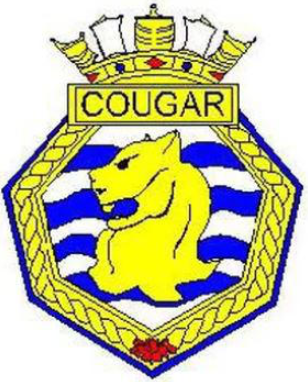 Last Name:	First Name: Male            □     Female         □Cadet’s Measurements in inches Head:________________________ Neck: ________________________ Chest:________________________ Waist:________________________ Hips:_________________________ Height:_______________________ Shoe Size:____________________ Note: Uniforms are issued as a loan to the cadet at no cost.